PERALTA COMMUNITY COLLEGE DISTRICT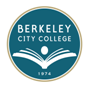 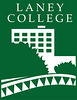 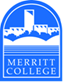 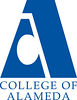 District Academic Senate	District Academic Senate Meeting Minutes  	April 4, 2023 – 2:30PM to 4:30PMLocation: Berkeley City College Teaching and Learning Center and on ZoomPresent: 	VOTING – List full name below, identify which constituency group each individual represents (place X in box adjacent to name when present)Guests:  	List full name below, identify which constituency group each individual represents (place X in box adjacent to name when present)Abbreviations:DAS – District Academic SenatePCCD – Peralta Community College DistrictBOT – Board of TrusteesDAC – District Administrative CenterAP – Administrative ProcedureBP – Board PolicyTitle 5 §53200 DEFINITIONS [Source: http://www.asccc.org/communities/local-senates/handbook/partI.  Retrieved 10/28/11.]Academic Senate means an organization whose primary function is to make recommendations with respect to academic and professional matters. Academic and Professional matters means the following policy development matters: 1. Curriculum, including establishing prerequisites.
2. Degree and certificate requirements.
3. Grading policies.
4. Educational program development.
5. Standards or policies regarding student preparation and success.
6. College governance structures, as related to faculty roles.
7. Faculty roles and involvement in accreditation processes.
8. Policies for faculty professional development activities.
9. Processes for program review.
10. Processes for institutional planning and budget development.
11. Other academic and professional matters as mutually agreed upon.Consult collegially means that the District governing board shall develop policies on academic and professional matters through either or both of the following:1. Rely primarily upon the advice and judgment of the academic senate, OR
2. The governing board, or its designees, and the academic senate shall reach mutual agreement by written resolution, regulation, or policy of the governing board effectuating such recommendations.§ (SECTION) 53203 POWERSA) The governing board shall adopt policies for the appropriate delegation of authority and responsibility to its college academic senate.B) In adopting the policies described in section (a), the governing board or designees, shall consult collegially with the academic senate.C) While consulting collegially, the academic senate shall retain the right to meet with or appear before the governing board with respect to its views and recommendations. In addition, after consultation with the administration, the academic senate may present its recommendations to the governing board.D) The governing board shall adopt procedures for responding to recommendations of the academic senate that incorporate the following:1. When the board elects to rely primarily upon the advice and judgment of the academic senate, the recommendation of the senate will normally be accepted, and only in exceptional circumstances and for compelling reasons will the recommendations not be accepted.XDonald Moore, DAS President, LaneyXMatthew Goldstein, DAS Vice President, COA Senate PresidentXAndrew Park, DAS Treasurer, COA TreasurerXJennifer Fowler, DAS Recording Secretary, COA Senate Vice PresidentXMatthew Freeman, BCC Senate PresidentXJoseph Bielanski, BCC DAS RepresentativeXJeff Sanceri, COA DAS RepresentativeXLeslie Blackie, Laney Senate PresidentXNate Failing, Laney Senate Vice PresidentXKimberly King, Laney DAS RepresentativeXThomas Renbarger, Merritt Senate PresidentXMonica Ambalal, Merritt Senate Vice PresidentXLowell Bennett, Merritt DAS RepresentativeXGabriel Martinez, BCC Senate Vice President	XDidem EkiciXHeather DodgeXTina VasconcellosXYiPing WangXNghiem ThaiXHeather SisnerosXJayne SmithsonAGENDA ITEMDISCUSSIONFOLLOW UP ACTIONCall to order: Agenda review – (5 minutes)Meeting called to order at 2:35 PM. Put action item DE resolution down in discussion item 6.G.H.Motion to approve the agenda as amended. Moved by: BielanskiSeconded by: FreemanMotion Passed UnanimouslyApproval of minutes from previous meeting(s) – (5 minutes)Motion to approve minutes from 3/21/23.Moved by: Blackie Seconded by: ParkMotion Passed11: Yay0: Nay2: Abstentions Public Comment – (3 minutes)Matthew Freeman: Welcome to the BCC Teaching and Learning Center. Berkeley City College is happy to host our DAS meeting.Standing Items – (20 Minutes)Treasurer’s Report, Andrew ParkIf anyone wants to go to the Curriculum Institute in-person, please let Andrew Park know by early May.Staff Development Officer Report, Inger StarkAll sabbaticals approved by Trustees. All colleges had at least one issued.Calendar for the PDLC is full for the remainder of the semester. Check it out for trainings.It is not too late for faculty to get funding from their colleges for the Online Teaching Conference in Long Beach, CA in June.Will present an end of the year report at the meeting after next.CE Liaison ReportOpen Houses for CE are happening this month and next month, as well as the Summer Institutes. The Summer Institutes are a great concurrent and dual enrollment opportunity. DE Liaison Report, Didem EkiciThis will be Didem’s last semester as District DE Coordinator.No DE Committee meeting last week due to Spring Break. Will go over accessibility resolution at the next meeting on Monday, April 10th. Plans to bring it back at the next DAS meeting.Working on the draft of the accessibility resolution and updates to AP 4105 around Title 5 changes in Distance Education.The 3rd Peralta Online Equity Conference will take place virtually from April 26 to April 28, 2023. Visit their website for more information.UC DEI rubric used the Peralta Online Equity Rubric as a foundation. Huge kudos to the Peralta Online Equity Rubric team.CIPD The committee discussed a few updates to the CIPD bylaws. For Discussion and/or Information – (40 minutes)Deputy Chancellor/Vice Chancellor Stephanie Droker and AVC Tina VasconcellosThe RP survey was submitted already yesterday. DAS was supposed to see it before it was submitted, but that did not happen. CIPD did get an opportunity to weigh in with feedback so there was at least some faculty input. Charge for Enrollment Management Sub-Committee Suggestions:Synthesize the charge from the college level strategic enrollment plan or committee. Faculty group focused on presenting recommendations to DAS on enrollment management from a student and faculty perspective. Make it a “lean” or ad hoc group—use the BI Tool, make swift recommendations to DAS that we can translate into formal resolutions that the administration or board must legally respond to.Look at all aspects of enrollment management—we’re the only urban school that doesn’t have a large non-credit operation.President Moore suggests a taskforce to come up with a succinct charge.Draft Charge for the DAS Enrollment Management Task Force:  The task force will make enrollment management recommendations from the faculty perspective that will form the basis of DAS resolutions on these matters.Important that each of the 4 colleges have one representative. Suggestion that each Academic Senate President make a recommendation. Next meeting—let’s finalize the charge and make recommendations.Defining Low-Cost Textbook CoursesAsking DAS to endorse $50 at the threshold of “low-cost textbook.” This will allow a label to be included in the schedule of classes and students to search for classes by low-cost textbooks.Will come back next meeting as an action item.Resolution for Non-Fiscal MOUsRemind administration of the previous MOU. Asserting faculty primacy in teaching class modalityPass the ASCCC Resolution around the college Senates for discussion.New Business/ AnnouncementsNoneNext Meeting             April 18, 2023, at Laney College, Tower 450 Faculty Senate RoomAdjournmentMeeting adjourned at 4:19 PM.